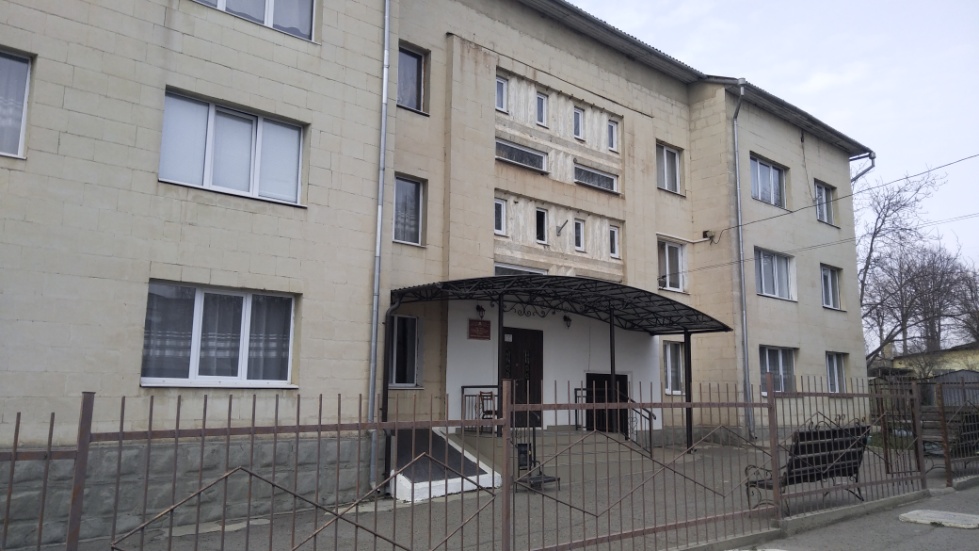 Полное наименование
учрежденияМуниципальное образовательное учреждение дополнительного образования «Детская школа искусств» г. Рыбница Сокращенное наименование
учрежденияМОУ ДО «ДШИ» г.РыбницаУчредительМуниципальное учреждение «Рыбницкое управление культуры»Юридический адрес5500, Приднестровская Молдавская Республика, г.Рыбница, ул. Б. Главана, 1 «а»Местонахождениег.Рыбница, ул. Б. Главана, 1 «а»Режим/график работыГрафик работы учреждения:
Пн-Пт  с 13-00 ч  до 20-00 ч
Выходные дни - суббота, воскресенье. График работы администрации:   
Пн-Пт с 8 -00 ч до 17-00 ч
График приема граждан:         
Пн-Пт с 14:00 ч  до 17:00 чКонтактные телефоны и
адрес электронной почтыЭлектронная почта: rybniza_shkolaiskusstv@mail.ru Директор      Садовник Оксана Викторовна, тел.3-42-71                                                                                   Заместитель  директора по учебно-воспитательной работе  Корчак Василий НиколаевичСправка об учрежденииМОУ ДО «Рыбницкая детская школа искусств», которая находится по адресу ул. Б.Главана 1а,  существует с . До ее преобразования в нынешнюю школу искусств, с 1976г.-  . она значилась как вечерняя музыкальная школа. С . – . - детская музыкальная школа № 2. 	Многие педагоги работают со дня  основания школы, такие как: Романенко Ольга Борисовна, Корчак Василий Николаевич, Гуцул Майя Михайловна, Плугарь Алла Леонидовна, Исраелян Юлианна Рафаэльевна. В 1989 переименована в детскую школу искусств, и стала работать по трем направлениям: музыкальное, хореографическое, художественное. Завьялов Виктор Яковлевич – Заслуженный художник ПМР, «Отличный работник культуры» способствовал открытию художественного отделения, а хореографического отделения – Заслуженный деятель искусств Ильеш Иван Алексеевич. В течение прошедших лет сменилось несколько  руководителей. Основателем школы был Мейко Василий Онуфриевич. С 1995-.г. возглавляла школу Терлецкая Галина Анатольевна.  В данный момент руководителем школы является Садовник Оксана Викторовна.Основными направлениями являются:- развитие личности в различных видах искусства;- реализация дополнительных образовательных программ для раскрытия способности, творческого мышления и удовлетворения запросов населения;
- отбор детей, имеющих склонности и способности к обучению в избранной области искусства;- организация систематического учебного процесса;- содействие профессиональной ориентации одаренных учащихся и обеспечение освоения ими  образовательной программы Школы для поступления в профессиональные образовательные учреждения.